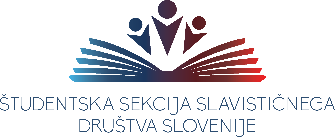 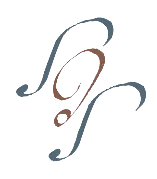 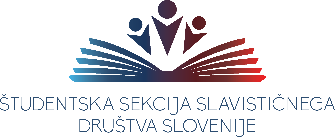 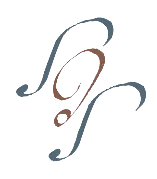 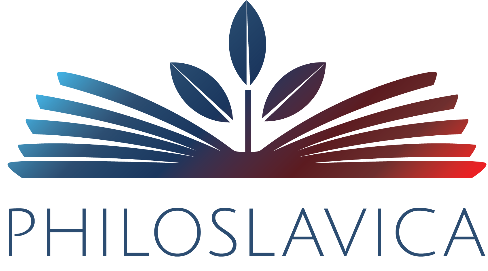 Prijavni obrazecApplication formPrijavljam se na 11. Simpozij mladih slavistov:
Dialog med središči in obrobji v slovanskih jezikih in literaturahI am applying for the 11th Symposium of Young Slavists:
The Dialogue between Centres and Peripheries in Slavic Languages and LiteraturesPovzetek / SummaryPovzetek v drugem jeziku/ Summary in the second languageKratek življenjepis avtorja v jeziku prispevka / Short CV of the author in the language of the paperKratek življenjepis avtorja v drugem jeziku / Short CV of the author in the second languageIme
First NamePriimek
SurnameIzobraževalna ustanovaEducational InstitutionOddelek in leto študijaDepartment and year of studyE-naslovE-mail addressNaslov prispevkaTitle of the paper2 Naslov prispevka v drugem jezikuTitle of the paper in the second language2Jezik predstavitveLanguage of the presentation